Prénom :								Date :
Savoir Lire : Matilda1) Associe chaque personnage avec son descriptif.Dans le tableau ci-dessous, écris sous les numéros la lettre qui complète correctement le tableau.Chapitre 12) Matilda fait des choses extraordinaires … mais lesquelles ?à un an et demi : …………………………………………………………………………………………………………à trois ans : …………………………………………………………………………………………………………………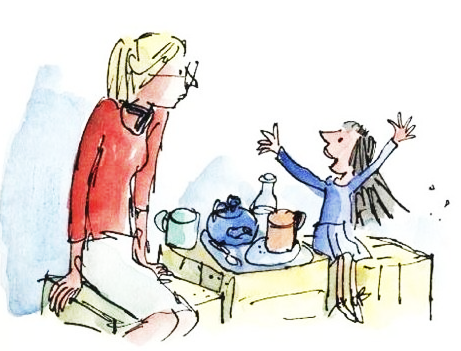 3) Quel est le premier livre que Mme Folyot choisit pour Matilda ?

………………………………………………………………………………………
Chapitre 74) Recopie les deux premières lignes du poème que Matilda rédige pour Melle Candy.
……………………………………………………………………………………………………………………………………………………………………………………………………………………………………………………………………………………………………………………Chapitre 85) Matilda a des capacités nettement supérieures à ses copains. Mais alors, pourquoi doit-elle rester dans la même classe qu'eux?
……………………………………………………………………………………………………………………………………………………………………………………………………………………………………………………………………………………………………………………Chapitre 96) Quel nom porte la maison des Verdebois ? 
…………………………………………………………………………………………………………………………………………………………7) Pourquoi la visite de Mme Candy dérange-t-elle la maman de Matilda ?
…………………………………………………………………………………………………………………………………………………………8) Dans ce chapitre, on découvre quelques mots compliqués. 
A l’aide d’un dictionnaire trouve une explication claire.



 		     La fatuité : ………………………………………………………………………………………………………
                         ……………………………………………………………………………………………………………………………



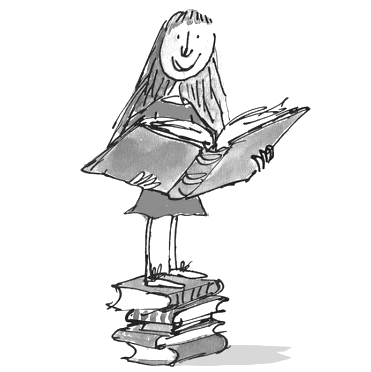 		     Les aspirations : ……………………………………………………………………………………………
                         ……………………………………………………………………………………………………………………………

               Elle tonitruait : ………………………………………………………………………………………………
                         ……………………………………………………………………………………………………………………………

                         L’anagramme : …………………………………………………………………………………………………
                         ……………………………………………………………………………………………………………………………

                         Adipeuse : ………………………………………………………………………………………………………
                         ……………………………………………………………………………………………………………………………
Un peu partout …9) Matilda a l’habitude de se venger de son père en lui jouant des mauvais tours.  Cites-en trois.………………………………………………………………………………………………………………………………………………………………………………………………………………………………………………………………………………………………………………………………………………………………………………………………………………………………………………10) Quel mauvais tour joue-t-elle à Madame Legourdin ? 

…………………………………………………………………………………………………………………………………………………………11) Pourquoi Mademoiselle Candy est-elle si pauvre ?  

…………………………………………………………………………………………………………………………………………………………12) Pourquoi les parents de Matilda partent-ils en Espagne ? 

…………………………………………………………………………………………………………………………………………………………13) Vrai ou faux ? Madame Verdebois adore cuisiner. 					      ..................Matilda aime regarder la T.V. 						      ..................Madame Legourdin aime les tresses et les jupes plissées.	                ..................C’est Julien Apolon qui a mangé le gâteau. 			     	      ..................Mademoiselle Candy vit dans une cabane sans eau courante. 	      ..................L’étouffoir est rempli de coussins pour étouffer les enfants punis. ..................              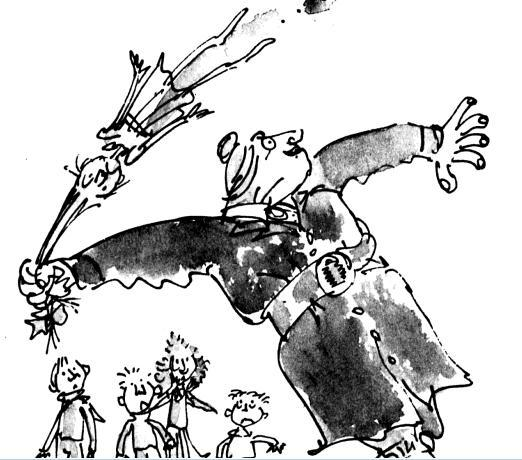 1MatildaApetit garçon gourmand2HortenseBcuisinière de l’école3Mlle CandyCspécialiste de l’étouffoir4Mlle LegourdinDhéroïne de l’histoire5RobertEmeilleure amie de Matilda6AnémoneFdirectrice de l’école7MichaelGpère de Matilda8Julien ApolonHpropriétaire d’un perroquet9AmandaImaîtresse de Matilda10Mlle CriquetJélève pas très bon en livret de 211Henri VerdeboisKélève peu doué en orthographe12MagnusLfrère de Matilda13EricMpère de Mlle Candy14FredNfillette aux jolies nattes1234567891011121314